4th Grade Spring Concert 2024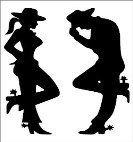 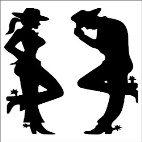 Hello!  The 4th Grade students of Burris Elementary will be doing a spring concert again this year.  Last year they amazed us all as 3rd Graders, with their performing skills.  I cannot wait to see and hear this group together again on stage. This year the students  chose a country theme for their show, so I’m calling it “Kickin’ It Country.”  Their concert will be on Thursday, May 2, 2024, at 7:00p.m., in the Burris Gymnasium.  (Students meet in the classroom at 6:40p.m.)  Save the date!  In order for students to experience the music completely, they need to participate in the school program, if at all possible.  We all love seeing students show their talents on stage and how their confidence increases as a result.  All students are expected to perform in the day concert.  For the evening concert attendance is encouraged, but not required.  This is their time to show off everything they have been learning in the classroom.  This performance is not for a grade, it’s for the kids to gain experience performing and for fun!  If you have a conflict and know your child will not be able to attend the evening performance, please let me know on the slip below, as this will affect our riser order.  We are going to be learning all of the music in the classroom. Students can also practice the songs at home, using my website rameytmusic.com, if they wish, or you can request a practice CD for them, if you do not have internet access.  Also, when we have a snow day, they should go to my Google Classroom and I will have my website address there as well.  As far as what students should wear, we are going for a country theme.  For example, they could wear jeans or jean skirt and a plaid shirt, bandanas around the neck, cowboy boots, and cowboy hats.    I don’t expect anyone to go out and buy a thing, really anything will work! Parents if you would like to help decorate and set up for the concert, the dates are Tuesday, April 30 & Wednesday, May 1, from 3:30-5:30p.m.  Sign-Up below and return the slip to school.  The more people that come, the less time it takes.  Dads are welcome too.  Any help is appreciated! If you have any questions, you can email me at rameyt@mitchell.k12.in.us.   Thank you!  Mrs. Nicholson Detach and return the bottom portion to Mrs. Nicholson by Friday, February 2nd.I am aware that _____________________________is in the 4th Grade program this year and that the concert 			Son/Daughter’s Nameis scheduled for Thursday, May 2, at 7:00p.m., 2024.  Also, that he/she is to be in his/her classroom, at 6:40p.m. for attendance and concert  line-up. We will only be recording the evening performance, so if you would like your son/daughter in the video, they must attend the evening performance. ______________________________________		________________________________________Parent or Guardian Signature							Homeroom TeacherCheck below if you would like to help.  I could not do this without you.  Thank you! _____Decorating Tues  Decorate the back wall_____Decorating Wed.  Decorate the door entrances_____Video the night concert  Please provide your phone number for a text or call for a reminder, only if you volunteered.Home or Cell Phone#____________________________________________________